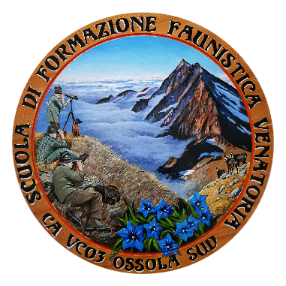 SCUOLA DI FORMAZIONE FAUNISTICA VENATORIADEL C.A. VCO 3 OSSOLA SUDDOMANDA DI AMMISSIONE AL CORSO “per conduttori cani da traccia ”Potete trasmettere il presente modulo compilato in tutte le sue parti e firmatoall’email: girlandagraziano@gmail.com, o attraverso WhatsApp al n. 3474353236.Il sottoscritto………………….………………..…nato a …………..………...……………………il…...……….…..............residente a……………………………………….………………….……via……………………….……………….….……………n°.………..….…prov………….……..…codice fiscale………………….……………………………n° cellulare……….………..…………e-mail…………………….........................................................................................................CA/ATC in cui è ammesso alla caccia...........................................................…………………porto armi n°……………………………………. data del rilascio………………………………..Chiededi essere ammesso al corso per conduttori cani da traccia, organizzato dalla scuola di formazione faunistica venatoria del CA VCO 3 Ossola Sud. Dichiara di concedere ai sensi della L 675/96 il trattamento dei dati contenuti nel presente modello e negli eventuali allegati per gli adempimenti previsti dalle vigenti disposizioni Regionali, concede inoltre che le foto scattate durante il corso possano essere utilizzate sui siti web e sulle pagine facebook del CA VCO3.Data………………………….............…Firma………………..............…………………………C.A. VCO3 Ossola Sud Via Paolo Marino 1, 28844 VILLADOSSOLA (VB),tel. 0324.575305, fax 0324.53650,email: info@cavco3-ossolasud.it, pec email: segreteria@pec.cavco3-ossolasud.it